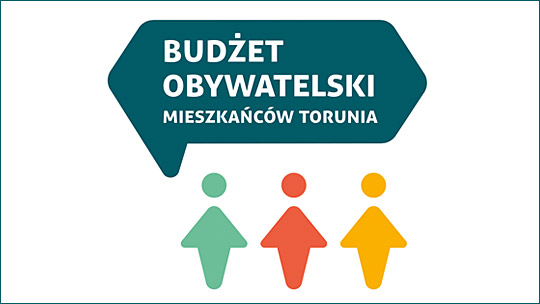 Budżet obywatelski w Toruniu na 2023 rokWYNIKI GŁOSOWANIAKońcowe wyniki głosowania
na propozycje zadań do budżetu obywatelskiego Torunia na rok 2023BYDGOSKIE
Dostępne środki: 582 754 złRezerwa dla Bydgoskiego: 17 754 zł.Końcowe wyniki głosowania
na propozycje zadań do budżetu obywatelskiego Torunia na rok 2023CHEŁMIŃSKIE 
Dostępne środki: 484 261 złWykorzystanie środków: 100%Końcowe wyniki głosowania
na propozycje zadań do budżetu obywatelskiego Torunia na rok 2023CZERNIEWICE
Dostępne środki: 248 236 złWykorzystanie środków: 100%Końcowe wyniki głosowania
na propozycje zadań do budżetu obywatelskiego Torunia na rok 2023GRĘBOCIN-BIELAWY
Dostępne środki: 362 839 złWykorzystanie środków: 100%Końcowe wyniki głosowania
na propozycje zadań do budżetu obywatelskiego Torunia na rok 2023JAKUBSKIE-MOKRE
Dostępne środki: 525 381 złWykorzystanie środków: 100%Końcowe wyniki głosowania
na propozycje zadań do budżetu obywatelskiego Torunia na rok 2023KASZCZOREK
Dostępne środki: 275 046 złWykorzystanie środków: 100%Końcowe wyniki głosowania
na propozycje zadań do budżetu obywatelskiego Torunia na rok 2023PODGÓRZ
Dostępne środki: 387 959 złWykorzystanie środków: 100%Końcowe wyniki głosowania
na propozycje zadań do budżetu obywatelskiego Torunia na rok 2023RUBINKOWO
Dostępne środki: 365 080 złKwota: 17 080 zł – do puli ogólnomiejskiejKońcowe wyniki głosowania
na propozycje zadań do budżetu obywatelskiego Torunia na rok 2023RUDAK
Dostępne środki: 326 113 złKwota: 21 113 zł – do puli ogólnomiejskiejKońcowe wyniki głosowania
na propozycje zadań do budżetu obywatelskiego Torunia na rok 2023SKARPA
Dostępne środki: 413 662 złWykorzystanie środków: 100%Końcowe wyniki głosowania
na propozycje zadań do budżetu obywatelskiego Torunia na rok 2023STAROMIEJSKIE
Dostępne środki: 240 675 złWykorzystanie środków: 100%Końcowe wyniki głosowania
na propozycje zadań do budżetu obywatelskiego Torunia na rok 2023STAWKI
Dostępne środki: 284 194 złWykorzystanie środków: 100%Końcowe wyniki głosowania
na propozycje zadań do budżetu obywatelskiego Torunia na rok 2023WRZOSY
Dostępne środki: 459 800 złWykorzystanie środków: 100%Końcowe wyniki głosowania
na propozycje zadań do budżetu obywatelskiego Torunia na rok 2023OGÓLNOMIEJSKIE
Dostępne środki: 2 124 000 zł                                  + 38 193 zł                                2 162 193 złKoniec  zestawieniaLp.IDNumer projektuNazwa zadania / lokalizacja / zakresKoszt
po weryfikacjiLiczba
głosówCzy projekt został wybrany?1.B0550Bydgoskie - osiedle kwitnącej wiśni i jabłoni.
lokalizacja: Teren pomiędzy ulicami Fałata, Łukasiewicza, Reja, gdzie znajdują się tereny zielone. trawniki, a w pobliżu boisko wielofunkcyjne oraz plac zabaw.

Zakres: nasadzenia drzew ozdobnych, trejaż, bez altan. 65 000264TAK2.B0555Usiądź wygodnie - więcej ławek na Bydgoskim i Bielanach.
lokalizacja: Dziaka nr 134/12, obręb 8 - skwerek na rogu Kraszewskiego i Matejki, działka nr 134/12, obręb 8 - skwerek między pawilonami a Polskim Cukrem; działka nr 36, obręb 9 - gminny teren przy rogu ulic Bema i Matejki obok drzewa po północnej stronie; działka nr 211/1, obręb 2 - skwerek między parkingiem przy lodowisku a wjazdem na parking przy hali ; działka nr 177/39, obręb 5 - skwer przy Broniewskiego między Broniewskiego 78/86 i Broniewskiego 88; działka nr 209/2, obręb 5 - skwer przy Reja 17 od strony Broniewskiego; działka nr 69/2, obręb 5 - skwerek koło Przedszkola nr 9 od strony ul. Łukasiewicza, działka nr 109/1, obręb 5 - skwer od strony ulicy Łukasiewicza przy bloku Fałata 54/58; działka nr 19/18, obręb 6 - gminny skwer od strony ulicy Sienkiewicza przy "Polkornie"; działka nr 207/2, obręb 6 - Rudelka naprzeciwko ronda; działka nr 173, obręb 8 - skwerek przy Mickiewicza 34 obok zakładu fryzjerskiego "Kant"; działka nr 111, obręb 13 - skwerek naprzeciwko pawilonu Mickiewicza 23a; d

Zakres: montaż ławek (pod ławkami nawierzchnia gruntowa), nasadzenia zieleni. 50 000260TAK3.B0554Leśne podwórko - przestrzeń integracyjna przy Młodym Lesie.
lokalizacja: Ul. Krasińskiego 72, działka 180, obręb 8.

Zakres: zagospodarowanie terenu, wykonanie nasadzeń zieleni, zdjęcie nawierzchni betonowej, elementy małej architektury, miejsce na ogród społeczny. 250 000228TAK4.B0549Zielone skrzyżowania na Bydgoskim.
lokalizacja: Plac Frelichowskiego, Skrzyżowanie ul. Szosa Okrężna / Broniewskiego - Plac Skalskiego.

Zakres: nasadzenia zieleni we wskazanych lokalizacjach. 200 000218TAK5.B0552Lepsze światło.
lokalizacja: Ul. Bydgoska.

Zakres: wymiana 40 sztuk opraw na ledowe o barwie ciepłej, tylko na ul. Bydgoskiej. 80 000217NIEwyczerpana pula środków6.B0559Zielony zakątek na Moniuszki - strefa relaksu.
lokalizacja: Koniec ul. Moniuszki.

Zakres: nasadzenia zieleni, montaż ławek. 60 000201NIEwyczerpana pula środków7.B0558Remont placu zabaw przy ul. Gałczyńskiego 53-55, 57-59.
lokalizacja: Gałczyńskiego 53-55, 57-59.

Zakres: modernizacja placu zabaw, montaż urządzeń zabawowych. 150 000175NIEwyczerpana pula środków8.B0556Renowacja zabytkowych ławek na osiedlu Zakładu Ubezpieczeń Społecznych Pracowników Umysłowych.
lokalizacja: Obręb 13, działki nr 110/18, 110/17, 112/10 i 150/1 będące własnością GMT. Sąsiednie budynki znajdujące się w obrębie osiedla mają numery Matejki 16/18 i Matejki 20/22, Mickiewicza 19/21 i Mickiewicza 23, Krasińskiego 18/20 i Krasińskiego 22/24.

Zakres: renowacja ławek zlokalizowanych we wskazanych w projekcie miejscach. 25 000112NIEwyczerpana pula środków9.B0560Nadmorski piasek oraz bezpieczna przestrzeń zabawy i relaksu dla dzieci.
lokalizacja: Ul. Tuwima 14, działka 152/2 (stara piaskownica).

Zakres: montaż nowej piaskownicy, wymiana piasku, montaż ławek i koszy na śmieci. 30 000108NIEwyczerpana pula środkówLp.IDNumer projektuNazwa zadania / lokalizacja / zakresKoszt
po weryfikacjiLiczba
głosówCzy projekt został wybrany?1.CH0527Remont placu zabaw na terenie Szkoły Podstawowej nr 24 w Toruniu.
lokalizacja: Ul. Ogrodowa 3/5 SP nr 24.

Zakres: remont placu zabaw, wymiana nawierzchni, wymiana urządzeń zabawowych, zakres projektu zostanie dostosowany do dostępnego limitu środków.300 000453TAK2.CH0530Ścieżka przyrodnicza przy Szkole Podstawowej nr 4 z Oddziałami Dwujęzycznymi w Toruniu.
lokalizacja: Ul. Żwirki i Wigury 49.

Zakres: wykonanie ścieżki przyrodniczej (Światowid, stacja meteo, zegar słoneczny, poidełka dla ptaków, hotel dla owadów, tablice informacyjne).60 000356TAK3.CH0531Rewitalizacja zieleni przy ul. Żwirki i Wigury.
lokalizacja: Ul. Żwirki i Wigury, nr działek 637/1, 536/1, 537/2.

Zakres: nasadzenia zieleni we wskazanej lokalizacji.39 261310TAK4.CH0533Modernizacja oświetlenia zewnętrznego w wybranych lokalizacjach Osiedla Chrobrego i Dekerta.
lokalizacja: Ul. Grudziądzka 59-61a, 55-57b, ul. PCK 24-28a, ul. Dekerta 19-19b, ul., Młodzieżowa 19-25, ul. B. Głowackiego 4-16a, ul. Grudziądzka 57c, ul. Grudziądzka 55, ul. Głowackiego 2.

Zakres: demontaż istniejącego oświetlenia parkowego i ulicznego (słupy, oprawy), uzupełnienie lamp w miejscach niedoświetlonych, montaż nowych lamp z oprawami typu LED.275 000224NIEniewystarczająca pula środków5.CH0523Drzewa i krzewy przy placu Chrapka (północna strona).
lokalizacja: Pas zieleni wzdłuż ul. Przy Kaszowniku do Placu Biskupa Chrapka (Czarneckiego 2 do wylotu Jagiellońskiej). 

Zakres: nasadzenia drzew i krzewów wzdłuż ulicy Przy Kaszowniku na odcinku od ul. Rynek Wełniany do ul. Jagiellońskiej w przestrzeni między budynkami i chodnikiem.60 000224TAK6.CH0528Szóste Święto Chełmińskiego Przedmieścia.
lokalizacja: Park przy Toruńskich Wodociągach, ul. Św. Józefa 37-49.

Zakres: zorganizowanie Święta Chełmińskiego Przedmieścia (warsztaty, pokazy, konkursy, gry i zabawy dla dzieci).25 000207TAK7.CH0519Wymiana urządzeń na placu zabaw przy ul. Hugona Kołłątaja 6.
lokalizacja: Ul. Kołłątaja 6-18 (plac zabaw znajduje się między blokami).

Zakres: modernizacja placu zabaw, montaż urządzeń zabawowych, montaż ławek.170 000203NIEwyczerpana pula środków8.CH0524Uprzyjemniamy podróż PKS. Obsadzamy najdziwniejsze rondo w mieście - Plac ToMiTo.
lokalizacja: Rondo i pasy rozdziału przy Placu ToMiTo.

Zakres: wykonanie nasadzeń zieleni we wskazanej lokalizacji.120 000177NIEwyczerpana pula środków9.CH0520Jestem gospodarzem terenu - widzę i działam.
lokalizacja: Teren placu zabaw i mini siłowni dla okolicznych bloków: ul. Hurynowicz 2 - 20, Szosa Chełmińska 161 - 163 oraz Szosa Chełmińska 155 - 155c dz. 54/14.

Zmiana zakresu: uporządkowanie zieleni, nasadzenia, przegląd urządzeń.50 000154NIEwyczerpana pula środkówLp.IDNumer projektuNazwa zadania / lokalizacja / zakresKoszt
po weryfikacjiLiczba
głosówCzy projekt został wybrany?1.CZ0094Monitoring terenu rekreacyjno-sportowego przy ul. Zdrojowej/Włocławskiej w Toruniu - Czerniewicach.
lokalizacja: Teren rekreacyjno-sportowy u zbiegu ulic: Zdrojowa/Włocławska, działka nr 512, obręb 76.

Zakres: budowa punktu kamerowego w ramach monitoringu wizyjnego miasta Torunia.70 23674TAK2.CZ0098Zadaszenie nad ławkami na placu zabaw przy ul. Zdrojowej/Włocławskiej.
lokalizacja: U zbiegu ulic Zdrojowa/Włocławska , nr działki 512 obręb 76, plac rekreacyjno-sportowy.

Zakres: wykonanie zadaszenia nad ławkami (4 sztuki) we wskazanej lokalizacji.40 00066TAK3.CZ0099Festyn parafialny "Tu są moje Czerniewice".
lokalizacja: Ul. Włocławska 256, plac przy kościele.

Zakres: zorganizowanie festynu dla mieszkańców (animacje, gry, konkursy, atrakcje dla dzieci).25 00066TAK4.CZ0095Wymiana wiaty autobusowej przystanku "Czerniewice" na ul. Łódzkiej.
lokalizacja: Ul. Łódzka, działka nr 367, obręb 76 w rejonie skrzyżowania z ul. Zdrojową przy Drodze Krajowej (DK91).

Zakres: wymiana wiaty na wiatę jednostronną z szybą osłonową z przodu.25 00051TAK5.CZ0092Monitoring obiektów rekreacyjno-sportowych przy ul. Solankowej w Toruniu - Czerniewicach.
lokalizacja: Okolice skrzyżowania ul. Gardzielewskiego i Solankowej w Toruniu-Czerniewicach, działka nr 165, obręb 76.

Zakres: budowa punktu kamerowego na nowym słupie w ramach monitoringu wizyjnego miasta Torunia.70 00047TAK6.CZ0097Utwardzenie drogi gruntowej destruktem ulicy Przy Torze w Toruniu - Czerniewicach.
lokalizacja: Ul. Przy Torze, działka 331 i 376, obręb 76.

Zakres: utwardzenie ulicy destruktem asfaltowym.100 00032NIEniewystarczająca pula środków7.CZ0093Amatorski turniej tenisa stołowego.
lokalizacja: Sala przy Parafii pw. Matki Bożej Łaskawej i św. J. Escrivy w Toruniu przy ul. Włocławskiej 256 lub hala sportowa Zespołu Szkół nr 34 przy ul. Włocławskiej 237 w Toruniu.

Zakres: organizacja amatorskiego turnieju tenisa stołowego dla mieszkańców, bez poczęstunku finansowanego ze środków publicznych.10 00017TAK8.CZ0096Wspólne śpiewanie pieśni patriotycznych.
lokalizacja: SP nr 34, ul. Włocławska 237/239.

Zakres: wynajęcie zespołu muzycznego, zaproszenie grupy rekonstrukcyjnej, wspólne śpiewanie pieśni patriotycznych.8 00013TAKLp.IDNumer projektuNazwa zadania / lokalizacja / zakresKoszt
po weryfikacjiLiczba
głosówCzy projekt został wybrany?1.GB0116Parkuj Nad Strugą jak człowiek, nie parkujmy po krzakach i chodnikach.
lokalizacja: Lokalizacja pokazana w załączniku nr 1 i 2 obejmuje następujące działki lub ich części: Obręb 54: 34/36; 34/72; 34/123; 34/125; 34/124; 34/35.
Zakres: budowa tymczasowego parkingu z zastosowaniem destruktu asfaltowego, bez oświetlenia, liczba miejsc dostosowana do wysokości środków.250 000170TAK2.GB0108O zieleni można nieskończenie... Więcej zieleni na osiedlu Bielawy.
lokalizacja: Koszalińska-Szczecińska-Krynicka.
Zakres: uzupełnienie i uporządkowanie zieleni na terenie istniejącego parku oraz w rejonie istniejących obiektów rekreacyjnych, bez zakładania nowego parku kieszonkowego - parki kieszonkowe są lokalizowane i realizowane wg planu już opracowanego w konsultacjach społecznych z mieszkańcami Torunia.112 839155TAK3.GB0110Budowa Toru Rolkowego (okolice ulicy Przeskok w Toruniu).
lokalizacja: Okolice ulicy Przeskok w Toruniu.
Zmiana zakresu: budowa toru rolkowego, wykonanie minirampy, zakres projektu zostanie dostosowany do dostępnej puli środków.300 000129NIEwyczerpana pula środków4.GB0119Festyn rodzinny połączony z Gminnym i Miejskim Dniem Strażaka.
lokalizacja: Parking miejski przy ul. Szczecińskiej.
Zakres: zorganizowanie festynu (animacje, gry, konkursy, atrakcje dla dzieci, warsztaty edukacyjne).25 000103NIEwyczerpana pula środków5.GB0118Umundurowanie dla Grupy Ratowniczej OSP Toruń-Bielawy.
lokalizacja: Stroje przechowywane będą przy ul. Suwalskiej 55, a wykorzystywane w działaniach na terenie Miasta Torunia.
Zakres: zakup umundurowania dla grupy ratowniczej OSP Toruń - Bielawy.40 000100NIEwyczerpana pula środków6.GB0117Rewitalizacja kamiennego kręgu.
lokalizacja: Zbieg ulic Olsztyńska i Przeskok.
Zakres: budowa dwóch kamiennych ławek, odnowienie tablicy informacyjnej, nasadzenia.30 00042NIEwyczerpana pula środkówLp.IDNumer projektuNazwa zadania / lokalizacja / zakresKoszt
po weryfikacjiLiczba
głosówCzy projekt został wybrany?1.JM0808Na Batorego nowe boisko sportowe.
lokalizacja: Boisko sportowe przy Zespole Szkół Inżynierii Środowiska w Toruniu, Batorego 43/49, działka nr 295/2, obręb 0004.

Zakres: modernizacja boiska do gry w piłkę nożną, budowa boiska do siatkówki, bez budowy boiska do siatkówki plażowej.300 000427TAK2.JM0837Miejska Pasieka Pokazowa-kontynuacja projektu.
lokalizacja: Zespół Szkół Inżynierii Środowiska w Toruniu, Stefana Batorego 43/49, 87-100 Toruń.

Zakres: prowadzenie małej pasieki pokazowej, 3 ule, opieka pszczelarza, badanie jakości miodu, warsztaty edukacyjne.40 000285TAK3.JM0806Schody do Wisły na ul. Traugutta przy moście kolejowym.
lokalizacja: Ul. Traugutta, działka 201.

Zakres: wykonanie nowych schodów z balustradą, montaż koszy na śmieci.100 000269TAK4.JM0829Deptak przy ulicy Bażyńskich.
lokalizacja: Działki nr 112 oraz 158/9 obręb 11, ul. Bażyńskich 29-33a do ul. Kościuszki 40c.

Zakres: wymiana nawierzchni chodnika, zagospodarowanie zieleni, montaż progu zwalniającego.160 000214NIEniewystarczająca pula środków5.JM0826Plac zabaw Zielona Łączka.
lokalizacja: Róg ul. Łąkowej i ul. Sczanieckiego na istniejącym placu zabaw, nr działki 046301_1.0004.327/17, obręb 0004.

Zakres: remont placu zabaw, montaż urządzeń zabawowych - bez zjazdu linowego.250 000180NIEniewystarczająca pula środków6.JM0835Zielona kładka nad trasą Prezydenta Raczkiewicza etap II.
lokalizacja: Działka 264/1, obręb 39 oraz działka nr 263/2, obręb 39, ul. Trasa Prezydenta Raczkiewicza w Toruniu, skrzyżowanie z ul. Świętopełka.

Zakres: nasadzenia pnączy, zagospodarowanie zieleni, bez muralu.35 381170TAK7.JM0831Zmiana bramy wejściowej na placu zabaw Misiaczek przy Lubickiej.
lokalizacja: Plac zabaw Misiaczek Lubicka 46.

Zakres: modernizacja bramy wejściowej na plac zabaw "Misiaczek".50 000152TAK8.JM0827Budowa chodnika przy ul. Marii Curie Skłodowskiej.
lokalizacja: Między torami tramwajowymi a budynkami mieszkalnymi i użytkowymi wzdłuż ul. Marii Skłodowskiej-Curie.

Zakres: budowa chodnika po stronie wschodniej ul. M. Curie-Skłodowskiej na odcinku od ul. Wschodniej do ul. Łukowej.200 000138NIEwyczerpana pula środków9.JM0834Poprawienie ławek na placu zabaw Misiaczek.
lokalizacja: Plac zabaw Misiaczek, Lubicka 46.

Zakres: renowacja ławek na placu zabaw "Misiaczek".7 000106NIEwyczerpana pula środków10.JM0832Zamontowanie ekośmietników na placu zabaw "Misiaczek" ul. Lubicka 46.
lokalizacja: Ul. Lubicka 46, plac zabaw Misiaczek.

Zakres: montaż śmietników do selektywnej zbiórki odpadów na placu zabaw "Misiaczek".5 00087NIEwyczerpana pula środków11.JM0830Święto Mokrego Przedmieścia.
lokalizacja: Działki nr 135/1, 134, 330/3, 133/9, 133/8, 133/6, 133/1 obręb 4, ul. Bażyńskich.

Zakres: zorganizowanie Święta Mokrego Przedmieścia (konkursy dla dzieci, zajęcia integracyjne, animacje).25 00080NIEwyczerpana pula środkówLp.IDNumer projektuNazwa zadania / lokalizacja / zakresKoszt
po weryfikacjiLiczba
głosówLiczba
głosówCzy projekt został wybrany?1.K0120Grasz w zielone? Gram! "Eko szkoła" przy SP 27 - zagospodarowanie terenu.
lokalizacja: Ul. Turystyczna 19, obręb 61, działka 106.

Zakres: wykonanie ekologicznej nawierzchni, nasadzenia, montaż elementów małej architektury, tablic edukacyjnych.100 000100 000106TAK2.K0119Ciechocinek w Kaszczorku - tężnia solankowa przy ul. Gościnnej.
lokalizacja: Ul. Gościnna (działka nr 253/37) pomiędzy wybiegiem dla psów a terenem do rekreacji lub na terenie do rekreacji.

Zakres: budowa tężni solankowej przy ul. Gościnnej.275 000275 000105NIEniewystarczająca pula środków3.K0113Nowe wyposażenie na działce obok placu zabaw w Kaszczorku przy ul. Skierki.
lokalizacja: Działka nr 253/24; ul. Skierki w Toruniu.

Zakres: montaż oświetlenia, uzupełnienie nawierzchni, montaż grilla i banera.169 046169 04687TAK4.K0115Toaleta całoroczna przy placu zabaw i boisku w Kaszczorku.
lokalizacja: Działka nr 253/24 między ulicami Skierki a Gościnną.

Zakres: ustawienie toalety typu TOY-TOY we wskazanej lokalizacji, wraz z rocznym serwisem.6 0006 00058TAK5.K0118Remont i rewitalizacja obiektów na przystani kajakowej "Wygoda" w Kaszczorku.
lokalizacja: Punkt Postojowy dla Kajakarzy "Wygoda" Kaszczorek blisko Muzeum Etnograficznego tj ul. Turystycznej 130 Toruń, za "Geoportal Torunia" obręb 61, numer 527, zgodnie z Planem Zagospodarowania Przestrzennego.

Zakres: remont wiaty, naprawa schodów, montaż siatki do gry w siatkówkę, wymiana tablicy, naprawa balustrady wieży widokowej.80 00080 00030NIEwyczerpana pula środków6.K0117Siedem imprez okolicznościowych w Kaszczorku 2023 r.
lokalizacja: Punkt postojowy dla kajakarzy "Wygoda" przy Muzeum Etnograficznym i Drwęcy. Jeśli ze względów pogodowych nie będzie to możliwe, sala w Gospodarstwie Agroturystycznym Państwa Ciuruś w Kaszczorku ul. Wieżowa 1/5 lub innym miejscu w Kaszczorku tam gdzie będzie to możliwe.

Zakres: organizacja 7 imprez o charakterze lokalnym, podkreślających walory etniczne Kaszczorka, bez posiłków finansowanych ze środków publicznych, bez powielania imprez, które odbywają się w skali ogólnomiejskiej, wybór miejsca realizacji na terenie Kaszczorka - do decyzji realizatora projektu.50 00050 00027NIEwyczerpana pula środków7.K0122Star Wars Festiwal Drwęcy 2023 r.
lokalizacja: Brzeg Drwęcy od granic miasta Torunia (most autostradowy) do Punktu Postojowego dla kajakarzy "Wygoda" w pobliżu Muzeum Etnograficznym Oddział w Kaszczorku, ul. Turystyczna.

Zakres: organizacja Star Wars Festiwalu Drwęcy (spływ kajakowy, występ zespołu muzycznego, animacje dla dzieci), bez poczęstunku dla uczestników finansowanego ze środków publicznych.42 00042 00017NIEwyczerpana pula środków8.K0116Wycieczki Wisłą i Drwęcą dla mieszkańców Kaszczorka w 2023 roku.
lokalizacja: Drwęca na odcinku Lubicz / Toruń - "Punkt Postojowy dla kajakarzy "Wygoda", Wisła na odcinku Silno - Toruń - Mała Nieszawka.

Zakres: organizacja czterech wycieczek szlakami wodnymi dla mieszkańców Kaszczorka, bez finansowania wyżywienia ze środków publicznych.24 00024 00010NIEwyczerpana pula środkówLp.IDNumer projektuNazwa zadania / lokalizacja / zakresKoszt
po weryfikacjiLiczba
głosówCzy projekt został wybrany?1.P0201Trójkąt Galona - Reaktywacja - dokończenie budowy parkingu i łąki kwietnej ul. Galona.
lokalizacja: Trójkątny obszar u zbiegu ulic: Letnia, Galona, Jabłońskiego; działki 643/1, 636/3, obręb 70 (Letnia 13 i 11).

Zakres: budowa kilku miejsc parkingowych, nasadzenia zieleni, uporządkowanie terenu. 217 959183TAK2.P0197Mural - artystyczne malowidło na ścianie budynku.
lokalizacja: Blok przy ul. Poznańskiej 3-3A-3B w Toruniu; obręb 64, blok stoi na działce 411.

Zakres: wykonanie muralu artystycznego we wskazanej lokalizacji. 55 000166TAK3.P0198Osiedlowe pucowanie.
lokalizacja: Ul. 63 Pułku Piechoty - Andersa - Letnia/Okólna 11-11A (nr działki 1108/1, 1126/3, 820 obr. 70), będącego w zarządzaniu Zakładu Gospodarki Mieszkaniowej w Toruniu.

Zakres: wykonanie nasadzeń, montaż ławek, bez bieżącego utrzymania (zadanie administratora terenu). 50 000162TAK4.P0202Monitoring na Krętej 109-111 d.
lokalizacja: Kręta 109 - 11 d działki 897, 898, 899, 900, 901 obręb 63.

Zakres: budowa 18 punktów kamerowych w ramach monitoringu lokalnego. 200 000152NIEniewystarcza-jąca pula środków5.P0200Czyste tereny zielone i stojaki na rowery na 63. Pułku Piechoty 75-75 d i Okólnej 13-13 b.
lokalizacja: 63. Pułku Piechoty 75-75 d Okólna 13-13 b , działka 1109/1 obręb 70, 1127/2 obręb 70.

Zakres: montaż stojaków rowerowych (6 sztuk) we wskazanej lokalizacji. Bez ogrodzenia. 10 000151TAK6.P0195Dla dorosłych i dzieci stoły do gier!!!!
lokalizacja: Teren obok siłowni zewnętrznej przy ulicy Poznańskiej 294.

Zakres: montaż stołów do gier (np. tenis stołowy, szachy). 40 000143TAK7.P0193Stół do Ping-ponga.
lokalizacja: Park przy ul. Jana i Marii Prüfferów.
Zakres: montaż stołu do ping-ponga we wskazanej lokalizacji. 15 000139TAKLp.IDNumer projektuNazwa zadania / lokalizacja / zakresKoszt
po weryfikacjiLiczba
głosówCzy projekt został wybrany?1.R0147Podwórkowy Dom Kultury - II edycja.
lokalizacja: Place zabaw i podwórka na osiedlach Rubinkowo I i II, kluby "Jantar" i "Rubin" - wybór w zależności od rodzaju organizowanego wydarzenia i warunków pogodowych.

Zakres: cykl 12 wydarzeń kulturalno-artystycznych dla dzieci (występy teatralne, koncerty muzyczne, warsztaty artystyczne). 48 000836TAK2.R0145Słoneczna promenada - remont promenady przy ul. Piskorskiej 7.
lokalizacja: Część promenady od początku budynku przy ul Piskorskiej 7 (od strony klatek) do chodnika miejskiego przy przejściu podziemnym przez Szosę Lubicką, obręb 52, działka 64/53.

Zakres: wymiana nawierzchni, montaż 9 donic z nasadzeniami, malowanie miejsc parkingowych. 300 000798TAK3.R0144Dziecięca radość życia - modernizacja placów zabaw.
lokalizacja: Ul. Przybyłów 2/4, obręb 52, działka 71/31, ul. Dziewulskiego 25/27, obręb 52, działka 71/31, ul. Rydygiera 28, obręb 51, działka 7/28.

Zakres: modernizacja placu zabaw, montaż urządzeń zabawowych. 200 000499NIEwyczerpana pula środków4.R0140Rubinkowo na sportowo - nowe szatnie dla młodych sportowców.
lokalizacja: Ul. Dziewulskiego 41 i ul. Łyskowskiego 28.

Zakres: remont szatni na ogólnodostępnych boiskach sportowych przy SP nr 16 i SP nr 8. 140 000436NIEwyczerpana pula środków5.R0143Magiczne przejście światów.
lokalizacja: Toruń, Jodłowa 13-15 i Jodłowa 11; obręb 50, działka 282.

Zakres: budowa drogi, nawierzchnia z kostki betonowej. 250 000387NIEwyczerpana pula środkówLp.IDNumer projektuNazwa zadania / lokalizacja / zakresKoszt
po weryfikacjiLiczba
głosówCzy projekt został wybrany?1.RU0111Budowa placu zabaw przy ul. Okólnej 169.
lokalizacja: Ul. Okólna 169, przy Domu Muz na Rudaku.

Zakres: montaż urządzeń zabawowych (trampoliny ziemne, ścianka wspinaczkowa), zmiana nazwy i lokalizacji projektu. 130 000265TAK2.RU0110Stanowiska parkingowe wzdłuż osiedla Sosnowy Las.
lokalizacja: Ul. Strzałowa 17-19, obręb 66, działki 135, 136 , 137, 138, 142, droga miejska.

Zakres: budowa miejsc parkingowych, liczba miejsc uzależniona od możliwości terenowych, dostępnych środków oraz ograniczeń wynikających z ochrony zieleni, w szczególności drzew. 120 000249TAK3.RU0109Park na Rudaku - etap I.
lokalizacja: Ul. Osadnicza 3, działka nr 86 i 87.

Zakres: uporządkowanie terenu, montaż ławki (poprzednia nazwa: Kieszonkowy park na Rudaku - etap I.). 30 000198TAK4.RU0097Biesiada Rudacka - powitanie lata.
lokalizacja: Dom Muz Rudak, ul. Okólna 169, 87-100 Toruń.

Zakres: organizacja festynu dla mieszkańców (animacje dla dzieci, konkursy, rajd rowerowy, występ zespołu muzycznego, zajęcia kreatywne), bez poczęstunku dla uczestników finansowanego ze środków publicznych. 25 000118TAKLp.IDNumer projektuNazwa zadania / lokalizacja / zakresKoszt
po weryfikacjiLiczba
głosówCzy projekt został wybrany?1.SK0362Ruch i zdrowie bez ograniczeń i barier.
lokalizacja: Ul. Kardynała Stefana Wyszyńskiego 1/5, Szkoła Podstawowa nr 18 im. Arkadego Fiedlera w Toruniu, niezagospodarowana trawiasta część boiska szkolnego.

Zakres: montaż siłowni, ławek, koszy na śmieci. 120 000354TAK2.SK0359Relaks na Skarpolinie.
lokalizacja: Lasek za placem zabaw "Skarpolina" pomiędzy blokami Bolta 6 a Bolta 8, os. Skarpa, Toruń.

Zakres: montaż wiszących, bujanych ławek, hamaków i huśtawek oraz trampoliny ziemnej. 110 000234TAK3.SK0367Ścieżka rowerowa.
lokalizacja: Srebrnego 4 (wzdłuż bloku) i odcinek przy bloku Srebrnego 4. 

Zakres: wykonanie nowej nawierzchni drogi rowerowej, oznaczenia. 150 000173TAK4.SK0360Rewitalizacja fontanny pomiędzy budynkami Witosa 1-3.
lokalizacja: Teren zielony pomiędzy budynkami Witosa 1-3, nieruchomość Regina, nr działki 02/9, obr. 59.

Zakres: remont istniejącej fontanny. 200 000166NIEniewystarczająca pula środków5.SK0365Trampoliny.
lokalizacja: Stefana Srebrnego 4.

Zakres: montaż trampoliny naziemnej, odnowienie nawierzchni trawiastej. 33 662154TAK6.SK0361Poprawa estetyki poprzez nasadzenia zieleni przed kompleksem sportowym Przy Skarpie.
lokalizacja: Działki nr Przy Skarpie 18/10, 18/9, 79/8, 79/6, 79/7.

Zakres: nasadzenia zieleni, zagospodarowanie terenu. 250 000150NIEwyczerpana pula środków7.SK0366Plac zabaw.
lokalizacja: Plac zabaw za blokiem Srebrnego 2.

Zakres: modernizacja placu zabaw, montaż urządzeń zabawowych.100 000125NIEwyczerpana pula środków8.SK0363Rewitalizacja boiska do siatkówki przy ul. Kusocińskiego 14.
lokalizacja: Pomiędzy budynkami Kusocińskiego 6,8.10,14, nr działki 94/13, obręb 59.

Zakres: remont boiska wraz z wyposażeniem (kosze do gry), montaż oświetlenia z czujnikiem, bez toru rolkowego, zakres projektu ograniczony do limitu dostępnych środków. 250 000110NIEwyczerpana pula środkówLp.IDNumer projektuNazwa zadania / lokalizacja / zakresKoszt
po weryfikacjiLiczba
głosówCzy projekt został wybrany?1.SM0457Fantastyczny Dom Kultury dla Starówki.
lokalizacja: W jednej z miejskich instytucji na terenie starówki.

Zakres: realizacja zajęć kulturalnych związanych z fantastyką, popkulturą i grami, łącznie około 150 indywidualnych wydarzeń w skali roku. Lokalizacja: w jednej z miejskich instytucji na terenie starówki. 80 000242TAK2.SM0451Zagospodarowanie zielenią terenu pod murami zamku oraz ławeczki.
lokalizacja: Teren między murami zamku a murami miasta od strony Wisły (Przedzamcze 1a).

Zakres: montaż ławek, zagospodarowanie zieleni. 135 675117TAK3.SM0454Kulturalnie na stronę - budowa toalety na placu Rapackiego.
lokalizacja: Plac Rapackiego, działka nr 63.

Zakres: zakup i montaż toalety (elewacja granitowa), modernizacja instalacji. 180 00097NIEniewystarczająca pula środków4.SM0452Modernizacja placu zabaw na Fosie Zamkowej.
lokalizacja: Fosa Zamkowa.

Zakres: remont placu zabaw, wymiana urządzeń zabawowych. 100 00087NIEniewystarczająca pula środków5.SM0456Brydż dla każdego.
lokalizacja: Na terenie toruńskiej starówki.

Zakres: organizacja około 40 spotkań i warsztatów brydżowych na terenie starówki, lokalizacja zostanie ustalona przed realizacją. 25 00065TAK6.SM0444Doświetlenie skrzyżowania ulic Wola Zamkowa i św. Jakuba.
lokalizacja: Skrzyżowanie ulic Świętego Jakuba i Wola Zamkowa.

Zakres: dobudowa 2 słupów stylizowanych z oprawami LED na przejściu dla pieszych na skrzyżowaniu ulic Wola Zamkowa i Św. Jakuba. 30 00063NIEwyczerpana pula środków7.SM0455Metamorfoza muralu przy ul. Przedzamcze.
lokalizacja: Ul. Przedzamcze 11, przy MDK.

Zakres: wykonanie nowego muralu o tematyce historycznej we wskazanej lokalizacji. 40 00050NIEwyczerpana pula środków8.SM0449Kosz w Stawie.
lokalizacja: Okolice boiska do piłki nożnej w Stawie Komtura.

Zakres: wykonanie niepełnowymiarowego boiska do koszykówki (streetball) oraz ogrodzenia, montaż ławek. 70 00044NIEwyczerpana pula środków9.SM0448ZabawkoDzielnia - wiszące miejsce do wymiany zabawek.
lokalizacja: Na terenie starówki.

Zakres: utworzenie miejsca wymiany zabawek dla dzieci na terenie Zespołu Staromiejskiego. 30 00038NIEwyczerpana pula środków10.SM0453Dzień dziecka w SP nr 1 - festyn rodzinny dla mieszkańców Starego Miasta.
lokalizacja: Ul. Wielkie Garbary 9, SP nr 1.

Zakres: organizacja festynu rodzinnego dla mieszkańców (konkursy i animacje dla dzieci, turniej piłkarski, gra miejska, występy artystyczne). 24 00022NIEwyczerpana pula środkówLp.IDNumer projektuNazwa zadania / lokalizacja / zakresKoszt
po weryfikacjiLiczba
głosówCzy projekt został wybrany?1.ST0153Ulica Hallera zielona i bezpieczna. Wymiana nawierzchni chodnikowej i nowe nasadzenia.
lokalizacja: Ulica Hallera po stronie nr nieparzystych od skrzyżowania z ul. Radiową do skrzyżowania z ul. Licealną..

Zakres: wymiana chodnika, wymiana wjazdów, nasadzenia zieleni. 271 194170TAK2.ST0154Stworzenie miejsca rekreacji mieszkańców - Czapli/Tataraków/Łączna, działka nr 879, obr. 74 - obszar od ul. Łącznej.
lokalizacja: Ul. Tataraków/Łączna, działka nr 879, obr. 74 - obszar od ul. Łącznej.

Zakres: wykonanie drewnianej wiaty oraz ławeczek, budowa alejek spacerowych, montaż stołu do ping-ponga, do gry w szachy, wykonanie nasadzeń, kwietników (teren w okolicy ul. Łącznej). 100 000152NIEniewystarczająca pula środków3.ST0145Doposażenie - zagospodarowanie zespołu rekreacyjno-sportowego przy ul. Łącznej/Czapli/Tataraków.
lokalizacja: Skwer sportowo-rekreacyjny przy ul. Czapli / Tataraków / Łącznej. 

Zakres: zagospodarowanie terenu, montaż ławeczek, nasadzenia zieleni, bez toalety i bez monitoringu (teren w okolicy ul. Czapli). 40 000124NIEniewystarczająca pula środków4.ST0146Zagospodarowanie terenu przy schronie przy ul. Tataraków 25 w Toruniu, schron C-89.
lokalizacja: Ul. Tataraków 25, schron C-89 oraz teren przy schronie, wzdłuż schronu.

Zakres: remont ścieżki, utwardzenie terenu, pielęgnacja zieleni. 100 00098NIEniewystarczająca pula środków5.ST0143Zarybienie akwenu - fosa - Park 1000-lecia.
lokalizacja: Park 1000-lecia.

Zakres: zarybienie stawu w Parku Tysiąclecia. 3 00091TAK6.ST0151Plebiscytowa - nasadzenia.
lokalizacja: Skwer przy ul. Plebiscytowej w Toruniu.

Zakres: zagospodarowanie zieleni na wskazanym terenie. 50 00062NIEniewystarczająca pula środków7.ST0148Cykl treningów fitnesowo-tanecznych na Stawkach (dla dzieci, dorosłych i seniorów).
lokalizacja: Boisko wielofunkcyjne przy SP 14.

Zakres: organizacja cyklu zajęć fitnessowo-tanecznych przy SP nr 14 (2 treningi w miesiącu, 2-godzinne, od kwietnia do września 2023 r.). 10 00059TAK8.ST0152Powitanie lata na Stawkach - impreza integracyjna dla mieszkańców.
lokalizacja: Niezagospodarowana część skweru przy ul. Czapli/Tataraków.

Zakres: organizacja imprezy integracyjnej dla mieszkańców (animacje dla dzieci, zajęcia kreatywne, pokazy Straży Pożarnej, Policji, występy sceniczne, zajęcia sportowe), bez poczęstunku dla uczestników finansowanego ze środków publicznych. 25 00046NIEwyczerpana pula środków9.ST0149Poznaj swoje lewobrzeże.
lokalizacja: Okręg / osiedle Stawki.

Zakres: organizacja 15 wycieczek tematycznych, uczestnicy - dzieci szkolne (od 7. roku życia), wykonanie makiety, plener fotograficzny, warsztaty dla dzieci, bez zakupu potraw finansowanych ze środków publicznych. 23 00025NIEwyczerpana pula środkówLp.IDNumer projektuNazwa zadania / lokalizacja / zakresKoszt
po weryfikacjiLiczba
głosówCzy projekt został wybrany?1.W0478Modernizacja placu zabaw i boiska rowerowego.
lokalizacja: Ul. Rzepakowa 7/9, SP nr 9.

Zakres: modernizacja placu rowerowego oraz placu zabaw. 300 000422TAK2.W0476Bezpieczna edukacja nad stawem na Barbarce.
lokalizacja: Ul. Przysiecka 13.

Zakres: nasadzenia roślinności przybrzeżnej, uporządkowanie terenu, organizacja stanowiska edukacyjnego. 42 000301TAK3.W0477Budowa przejścia (chodniki i zjazdy) od przedszkola PM18 do stawu Kapitana.
lokalizacja: Na styku działek Przedszkola Miejskiego nr 18, ul. Grasera 3 (obręb 30, działka 178), parkingu Parafii Świętego Apostoła, ul. Grasera 5 (obręb 30, działka 180) oraz terenu miejskiego przy stawie Kapitana (obręb 30, działka 182).

Zakres: wykonanie chodnika łączącego Przedszkole Miejskie nr 18 z parkingiem parafialnym oraz chodnika od parkingu do ścieżki przy Stawie Kapitana, nawierzchnia żwirowo-gliniasta. 37 800291TAK4.W0463Festyn rodzinny – spotkajmy się razem.
lokalizacja: Działka 046301_1.0032.747/7, pomiędzy sklepem Intermarche a blokiem przy ul. Watzenrodego 5.
Zakres: organizacja festynu dla mieszkańców (animacje dla dzieci, konkursy, występ zespołu muzycznego, zajęcia kreatywne, konkurencje sprawnościowe), bez poczęstunku dla uczestników finansowanego ze środków publicznych. 20 000275TAK5.W0472Psijazne Wrzosy - plac zabaw dla psów.
lokalizacja: Teren przy Orliku i placu zabaw dla dzieci, obszar pomiędzy ulicami Zbożową - Owsianą - Ugorami - Czeremchową. Jestem otwarta na wszelkie propozycje w obrębie Wrzosów.
Zakres: budowa wybiegu dla psów, montaż ogrodzenia, elementów zabawowych dla zwierząt. 60 000239TAKW0474Wsparcie dla lokalnej przedsiębiorczości "Wybieram Lokalnie Wrzosy i Jar".
lokalizacja: Okręg nr 10, Wrzosy.
Zakres: szkolenia dla lokalnych przedsiębiorców z zakresu mediów społecznościowych, organizacja festynu z udziałem lokalnych przedsiębiorców. 30 00066NIEwyczerpana pula środkówLp.IDNumer projektuNazwa zadania / lokalizacja / zakresKoszt
po weryfikacjiLiczba
głosówCzy projekt został wybrany?1.O0868Rozbudowa kociarni w Schronisku dla Bezdomnych Zwierząt
lokalizacja: Ul. Przybyszewskiego 3.

Zakres: remont ścian w części budynków, wymiana stolarki drzwiowej i okiennej, remont łazienek. 500 0002272TAK2.O0826Pomoc kotom bezdomnym.
lokalizacja: Teren Gminy Miasta Toruń.

Zakres: zakup karmy w puszkach dla kotów bezdomnych. 25 0001561TAK3.O0864Budki dla jerzyków dla szkół w Toruniu za odpady PET.
lokalizacja: Szkoły podstawowe, ponadpodstawowe oraz przedszkola publiczne i prywatne w Toruniu.

Zakres: zakup budek lęgowych dla jerzyków i przekazanie ich w zamian za dostarczone butelki PET, szczegółowy zakres projektu, w tym ilość budek, zostanie dostosowany do limitu dostępnych środków i możliwości realizacyjnych. 70 0001247TAK4.O0858AED w szkole.
lokalizacja: Miejskie jednostki oświatowe.

Zakres: zakup i montaż w toruńskich jednostkach oświatowych defibrylatorów AED, szkolenia dla kadry dydaktycznej i administracyjnej oraz dla uczniów, zakres rzeczowy projektu ograniczony do limitu środków. 300 0001138TAK5.O0896Wymiana oświetlenia na Rubinkowie I.
lokalizacja: Promenada od Mocarskiego 2 do ul. Rydygiera 19 - 7 sztuk; Mocarskiego 2 (przed klatkami) - 4 sztuki; wzdłuż chodnika miejskiego przy parkingu licząc od Rydygiera 9 do Rydygiera 19 - 8 sztuk; pomiędzy ul. Rydygiera 15 a 17 licząc od Rydygiera 11 - 6 sztuk; plac zabaw między Rydygiera 11 a Rydygiera 15 - 2 sztuki.

Zakres: wymiana lamp chodnikowych na lampy typu LED. 270 000986TAK6.O0894Remont ogrodzenia i budowa chodnika na cmentarzu przy ulicy Antczaka.
lokalizacja: Cmentarz położony przy skrzyżowaniu ulic: Antczaka i Pułaskiego. Od północy graniczy z osiedlem mieszkaniowym oraz terenami wojskowymi, od wschodu z ul. Pułaskiego (po przeciwnej stronie dawny cmentarz żydowski), od południa z ul. Antczaka i parkingiem dla odwiedzających, od zachodu z garażami.

Zakres: wykonanie ścieżki, remont ogrodzenia. 400 000861TAK7.O0881Przywróćmy dawny blask schodom w Parku Miejskim na Bydgoskim Przedmieściu.
lokalizacja: Obręb 12, działka 127, na terenie Parku Miejskiego na Bydgoskim Przedmieściu.

Zakres: renowacja schodów w Parku Miejskim na Bydgoskim Przedmieściu. 450 000804TAK8.O0892Przyjazne i Zielone Lewobrzeże. Wydma Rudacka - ekologiczne miejsce relaksu.
lokalizacja: Obszar między ulicami Strzałową, Podgórską, Starą Droga i osiedlem Sosnowy Las.

Zakres: urządzenie terenu zieleni, wykonanie alejki, ścieżek dla pieszych, montaż elementów małej architektury, budowa placu zabaw. 1 200 000749NIEniewystarczająca pula środków9.O0871Pompuj i hulaj ile wlezie! Utworzenie dużego kompleksu rekreacyjnego na lewobrzeżu.
lokalizacja: Teren pomiędzy ul. Andersa, Poznańską, trasa S-10 i Popiołowa Drogą, jedna z działek nr 1/79, 1/81, 1/80, obręb 75.

Zakres: budowa pumptrucku i toru rolkowego we wskazanej lokalizacji, zakres będzie dostosowany do ustaleń wynikających z przeprowadzonych w 2021 r. konsultacji społecznych, a także ograniczeń związanych z sąsiedztwem linii wysokiego napięcia. 1 520 000669NIEniewystarczająca pula środków10.O0877Tor przeszkód typu runmageddon / ninja warrior.
lokalizacja: Ul. Hubego 15/15.

Zakres: montaż konstrukcji z przeszkodami (ruchome drążki, liny do wpinania). 147 193641TAK11.O0831Rewitalizacja Parku Bielawskiego (za Leroy Merlin).
lokalizacja: Między ul. Szosa Lubicka, ul. Olsztyńska obok Leroy Merlin, Bella Sp. z o.o.

Zakres: wymiana nawierzchni, montaż ławek, koszy na śmieci, oświetlenia, nasadzenia drzew i krzewów, uzupełnienie trawników, zakres projektu zostanie dostosowany do wymogów konserwatorskich.1 000 000613NIEwyczerpana pula środków12.O0869Przestrzenny napis zawierający słowo "Toruń".
lokalizacja: Lokalizacja zostanie ustalona w ramach realizacji zadania.

Zakres: wykonanie napisu wielkoformatowego promującego miasto Toruń, lokalizacja zostanie ustalona w ramach realizacji zadania. 115 000560NIEwyczerpana pula środków13.O0862Plenerowe biblioteczki - utworzenie 13 punktów otwartej wymiany książek dla mieszkańców Torunia.
lokalizacja: 13 okręgów, po 1 biblioteczce na każdy okręg. Lokalizacja: parki miejskie i skwery, otwarte strefy sportu i rekreacji - pobytu mieszkańców w plenerze.

Zakres: urządzenie plenerowych biblioteczek - po jednej w każdym z 13 okręgów Torunia, zakres projektu zostanie ograniczony do limitu dostępnych środków, szczegółowa lokalizacja punktów zostanie ustalona na etapie realizacji projektu. 100 000516NIEwyczerpana pula środków14.O0859Ekologia. Rewitalizacja stawu Kacze Doły, jako elementu przyszłego Parku Bielany.
lokalizacja: Staw Kacze Doły mieści się w miejskim lesie, pomiędzy osiedlem Brzezina, a Lotniskiem Aeroklubu Pomorskiego. Jest to teren miasta.

Zakres: bagrowanie stawu z nadzorem saperskim. 360 000494NIEwyczerpana pula środków15.O0867Wielki festyn rodzinno-parafialny "Niech nasza droga będzie wspólna".
lokalizacja: Ul. Rydygiera 21.

Zakres: organizacja festynu rodzinnego (pokazy sprzętu Straży Pożarnej i Policji, atrakcje dla dzieci, konkursy, animacje). 25 000468NIEwyczerpana pula środków16.O0895Kort tenisowy ze sztuczną nawierzchnią.
lokalizacja: Ul. Szubińska 17, obok Kościoła, nr dzialki 656.

Zakres: budowa kortu tenisowego z nawierzchnią ze sztucznej trawy, montaż 2 ławek i ogrodzenia. 500 000386NIEwyczerpana pula środków17.O0851UKS - Uliczny Klub Sportowy.
lokalizacja: Infrastruktura sportowa w Toruniu. Wszystkie Orliki w Toruniu.

Zakres: organizacja działań animacyjnych dla dzieci i młodzieży, zajęć sportowo-rekreacyjnych, gier i zabaw. 80 000379NIEwyczerpana pula środków18.O0824Leśne Dojo - przestrzeń performance łącząca kulturę, sport i integrację społeczną.
lokalizacja: Lasek przy miasteczku akademickim (okolice ulic Gagarina, Sienkiewicza, Św. Józefa).

Zakres: wykonanie drewnianego obiektu służącego do treningu sztuk walki, lokalizacja w lasku przy miasteczku akademickim - okolica ulic Św. Józefa, Gagarina, Sienkiewicza. 250 000317NIEwyczerpana pula środków19.O0888Majsterkownia - sezon II.
lokalizacja: Ul. Podgórna 14 oraz punkt Centrum aktywności Lokalnej "Willa z pasją" ul. Grunwaldzka 38.

Zakres: dalsze prowadzenie i doposażenie "Majsterkowni" w sprzęt techniczny, cykl warsztatów technicznych dla mieszkańców. 50 000276NIEwyczerpana pula środków20.O0863Zło sztuką zwyciężaj - artystyczne ilustracje zamiast reklamy.
lokalizacja: Wyznaczone przez Gminę Miasta Toruń miejsca na wielkoformatowe plakaty w przestrzeni publicznej Torunia. Mural zgodnie z opisem wybrany po wyłonieniu zwycięskiej ilustracji.

Zakres: przygotowanie przez toruńskich artystów cyklu 12 prac plastycznych skierowanych do dzieci i młodzieży, ekspozycja w przestrzeni publicznej, wykonanie muralu z wykorzystaniem jednej z prac powstałych w ramach projektu. 250 000265NIEwyczerpana pula środków21.O0857Integracyjny plac zabaw i park pod olchami.
lokalizacja: Ul. Poznańska 49, Podgórz, działki nr 614, 623, 624, 625, 626, obręb 70. Wymienione działki mieszczą się pomiędzy ulicami: Prüffnerów i Iwanowskiej.

Zakres: wykonanie alejek wodoprzepuszczalnych, montaż ławek, kosze na śmieci, stojaki na rowery, bez placu zabaw. 150 000240NIEwyczerpana pula środków22.O0883Przebudowa ul. Żelaznej wraz z wykonaniem chodników, miejsc parkingowych oraz oświetlenia ulicznego.
lokalizacja: Cały odcinek ul. Żelaznej , działka 578/4, obręb 3.

Zakres: wykonanie kanalizacji deszczowej, podbudowy i nawierzchni jezdni, chodnika oraz oświetlenia, na odcinku 170 m. 1 100 000234NIEwyczerpana pula środków23.O0889Plac zabaw.
lokalizacja: Park Na skarpie, przy szczycie bloku Sydowa 6.

Zakres: modernizacja placu zabaw, montaż urządzeń zabawowych. 100 000233NIEwyczerpana pula środków24.O0854Klub Seniora+
lokalizacja: Na terenie Zespołu Staromiejskiego.

Zakres: organizacja zajęć sportowo-rekreacyjnych i kulturalnych dla seniorów, bez wyżywienia finansowanego ze środków publicznych. 80 000240NIEwyczerpana pula środków25.O0860Koszykówka dla wszystkich! Rewitalizacja betonowych boisk na Bielanach.
lokalizacja: Boiska położone przy ul. Olszewskiego, nr działki ewidencyjnej 151/2 obręb 1, KW TO1T/00013795/3.

Zakres: remont betonowych boisk do koszykówki przy ul. Olszewskiego. 450 000219NIEwyczerpana pula środków26.O0861Budowa pomnika Mariana Rose przed toruńską MotoAreną.
lokalizacja: Toruń, ul. Pera Jonssona 7 przed wejściem na trybunę główną; działka 53/4 należy do Gminy Miasta Toruń.

Zakres: budowa pomnika Mariana Rosego przed Motoareną. UWAGA - Ewentualna realizacja po wyborze projektu jedynie pod warunkiem przyjęcia stosownej uchwały przez Radę Miasta Torunia. 350 000208NIEwyczerpana pula środków27.O0890Tablice informacyjne o dzikich zwierzętach w mieście.
lokalizacja: Park Tysiąclecia, Park Glazja, Staw przy Kaszowniku, stawy Mokrzańskie, mostki na Baszce (Młyny, Batorego, Chrobrego, Sucharskiego, Wojska Polskiego), Park na Jarze, Rubinkowo wzdłuż strugi, Na Skarpie - teren przy lesie, Chełmińskie.

Zakres: montaż tablic informacyjnych dotyczących zagrożeń wynikających z dokarmiania dzikich zwierząt, zakres projektu, w tym ilość tablic informacyjnych, zostanie dostosowany do limitu dostępnych środków i możliwości realizacyjnych. 15 000205NIEwyczerpana pula środków28.O0893Remont nawierzchni i parkingów ul. Wybickiego wzdłuż garaży przy Straży Pożarnej.
lokalizacja: Ul. Wybickiego 21d - f, od ul. Lelewela do brukowanej ul. Wybickiego działka 334/6, obręb 3.

Zakres: remont jezdni wraz z wymianą podbudowy, remont miejsc parkingowych i chodników. 450 000190NIEwyczerpana pula środków29.O0870Lunatycy otaczają mnie - nowa infrastruktura na toruńskim punkcie widokowym.
lokalizacja: Ul. Majdany.

Zakres: montaż dwóch lunet widokowo-astronomicznych na tarasie widokowym przy ul. Majdany, konserwacja i wzmocnienie konstrukcji tarasu, wymiana tablicy informacyjnej, zmiana zakresu: bez aplikacji.80 000177NIEwyczerpana pula środków30.O0865Zielony przystanek - uporządkowanie zieleni, stworzenie miejsc rekreacyjnych przy Forcie IV.
lokalizacja: Ul. Chrobrego 86, Toruń, działki 109/10, 123/4.
Zakres: uporządkowanie terenu, usunięcie śmieci, ustawienie ławek i śmietników, nasadzenia zieleni.50 000176NIEwyczerpana pula środków31.O0879Poprawa bezpieczeństwa i remont jezdni oraz chodników wzdłuż ulicy Moniuszki 34-40, 42-46, 43-45, 47-49, 51-53.
lokalizacja: Ul. Moniuszki pomiędzy budynkami 34-40, 42-46, 43-45, 47-49, 51-53.
Zakres: zdjęcie starej nawierzchni chodników, frezowanie starej nawierzchni bitumicznej, wykonanie nakładki, wykonanie nowych chodników z kostki betonowej, wykonanie obrzeży chodnikowych. Projekt powstał w wyniku połączenia dwóch projektów: O0879 oraz O0887.   700 000169NIEwyczerpana pula środków32.O0891Toruńskie Pikniki Słodziaków - Integracja i wsparcie rodzin dzieci z cukrzycą.
lokalizacja: Barbarka lub inny teren miejski.

Zakres: organizacja pikniku dla mieszkańców (porady lekarskie, psychologiczne, atrakcje dla dzieci, animacje, konkursy), bez poczęstunku dla uczestników finansowanego ze środków publicznych, bez zwierząt terapeutycznych. 25 000154NIEwyczerpana pula środków33.O0885Toruński Społecznościowy Portal Komunikacyjny - platforma dialogu.
lokalizacja: Nie dotyczy.

Zakres (zmiana): wdrożenie nowoczesnej platformy internetowej do prowadzenia konsultacji społecznych przez Urząd Miasta Torunia. 100 00096NIEwyczerpana pula środków34.O0875Street tatoo - uliczna galeria tatuaży torunian.
lokalizacja: Teren GMT, dokładne lokalizacje zostaną ustalone po wyborze tatuaży przeznaczonych do ekspozycji.

Zakres: wystawa tatuaży w przestrzeni miejskiej, przygotowanie strony internetowej zawierającej wybrane w konkursie projekty tatuaży wraz z opisami. 50 00039NIEwyczerpana pula środków